سه سطر فاصله بین عنوان مقاله و ابتدای صفحهعنوان مقاله (Bold)	 دو سطر فاصله	نام و نام خانوادگی نویسنده اولنام و نام خانوادگی نویسنده دومدو سطر فاصلهچکیده (حدارثر در 175 کلمه)در متن چکیده به هدف پژوهش، روش پژوهش، یافته‌ها، نتیجه‌گیری و پیشنهاد کلیدی پژوهش اشاره کنید. متن چکیده متن چکیده متن چکیده متن چکیده متن چکیده متن چکیده متن چکیده متن چکیده متن چکیده متن چکیده متن چکیده متن چکیده متن چکیده متن چکیده متن چکیده متن چکیده متن چکیده متن چکیده متن چکیده متن چکیده متن چکیده متن چکیده متن چکیده متن چکیده متن چکیده متن چکیده متن چکیده متن چکیده متن چکیده متن چکیده متن چکیده متن چکیده متن چکیده متن چکیده متن چکیده متن چکیده متن چکیده متن چکیده متن چکیده متن چکیده متن چکیده متن چکیده متن چکیده متن چکیده متن چکیده متن چکیده متن چکیده متن چکیده متن چکیده متن چکیده متن چکیده متن چکیده متن چکیده متن چکیده متن چکیده.یک سطر فاصلهرلید واژه: شامل، حدارثر، پنج، رلمه، است.بیان مسئله(هر مقاله با در نظر گرفتن تصاویر و جداول بین 8 تا 10 صفحه با فرمت حاضر و یا 5 تا 6 هزار کلمه تدوین گردد. ) متن مقدمه متن مقدمه متن مقدمه متن مقدمه متن مقدمه متن مقدمه متن مقدمه متن مقدمه متن مقدمه متن مقدمه متن مقدمه متن مقدمه متن مقدمه متن مقدمه متن مقدمه متن مقدمه متن مقدمه متن مقدمه متن مقدمه متن مقدمه متن مقدمه متن مقدمه متن مقدمه متن (تریگر 1394: 225؛ فاگان 1382). متن مقدمه متن مقدمه متن مقدمه متن مقدمه متن مقدمه متن مقدمه متن مقدمه متن مقدمه متن مقدمه متن مقدمه متن مقدمه متن مقدمه متن مقدمه متن مقدمه متن مقدمه متن مقدمه متن مقدمه متن مقدمه متن مقدمه.یک سطر فاصلهپیشینه تجربی و مبانی نظریمبانی نظری خلاصه‌شده و به صورت گزاره‌نویسی و باذکر منبع باشد. همچنین پیشینه‌ها را ترکیب کرده و به صورت خلاصه بیاورید تا این بخش مطول نشود. متن پیشینه تجربی و مبانی نظری متن پیشینه تجربی و مبانی نظری متن پیشینه تجربی و مبانی نظری متن پیشینه تجربی و مبانی نظری متن پیشینه تجربی و مبانی نظری متن پیشینه تجربی و مبانی نظری متن پیشینه تجربی و مبانی نظری متن پیشینه تجربی و مبانی نظری متن پیشینه تجربی و مبانی نظری متن پیشینه تجربی و مبانی نظری متن پیشینه تجربی و مبانی نظری متن پیشینه تجربی و مبانی نظری متن پیشینه تجربی و مبانی نظری متن پیشینه تجربی و مبانی نظری متن پیشینه تجربی و مبانی نظری متن پیشینه تجربی و مبانی نظری.یک سطر فاصلهسوالات یا فرضیات یا اهداف پژوهشبه صورت تیتروار و شماره‌گذاری‌شده به یکی از موارد این تیتر بپردازید. یا سؤالات را بیاورید، یا فرضیات را و یا اهداف پژوهشیک سطر فاصلهروش پژوهشدر روش پژوهش مشخص کنید، روش کمی است یا کیفی. سپس روشن کنید جامعۀ آماری، نمونه و موردها چه کسانی هستند. اگر از روش‌های مروری استفاده می‌کنید، منابع مرور را ذکر کنید. سپس به صورت دقیق و جزئی به شیوه‌های انتخاب افراد و شیوه‌های تعیین روایی و پایایی کمی یا کیفی و همچنین شیوه‌های تجزیه و تحلیل داده‌ها و نرم‌افزارها بپردازید. روش پژوهش روش پژوهش روش پژوهش روش پژوهش روش پژوهش روش پژوهش روش پژوهش روش پژوهش روش پژوهش روش پژوهش روش پژوهش روش پژوهش روش پژوهش روش پژوهش روش پژوهش روش پژوهش روش پژوهش روش پژوهش روش پژوهش روش پژوهش روش پژوهش روش پژوهش روش پژوهش روش پژوهش روش پژوهش روش پژوهش روش پژوهش روش پژوهش روش پژوهش روش پژوهش روش پژوهش روش پژوهش روش پژوهش روش پژوهش(Name Family, year: Page)A+B------C+D      (1)فرمول‌ها، جداول و نمودارها و شکل‌ها شماره‌گذاری داشته باشد. روش پژوهش روش پژوهش روش پژوهش روش پژوهش روش پژوهش روش پژوهش روش پژوهش روش پژوهش روش پژوهش روش پژوهش روش پژوهش روش پژوهش روش پژوهش روش پژوهش روش پژوهش.یک سطر فاصلهیافته‌های پژوهشارائه یافته‌های توصیفی، استنباطی و همچنین مدل‌سازی‌ها در این بخش ضرورت دارد. از سوی دیگر اگر از روش‌های کیفی و مروری استفاده می‌کنید مدل‌ها و جدول‌ها و شکل‌هایی که نمایش مناسبی از یافته‌ها داشته باشد را فراموش نکنید. یافته‌های پژوهش یافته‌های پژوهش یافته‌های پژوهش یافته‌های پژوهش یافته‌های پژوهش یافته‌های پژوهش یافته‌های پژوهش یافته‌های پژوهش یافته‌های پژوهش یافته‌های پژوهش یافته‌های پژوهش یافته‌های پژوهش یافته‌های پژوهش یافته‌های پژوهش یافته‌های پژوهش یافته‌های پژوهش یافته‌های پژوهش یافته‌های پژوهش (نمودار 1).یک سطر فاصلهنمودار 1. بصورت وسط‌چین ( به همراه توضیح و ذکر ماخذ) (نام خانوادگی،سال انتشار کتاب، شماره صفحه)یافته‌های پژوهش یافته‌های پژوهش یافته‌های پژوهش یافته‌های پژوهش یافته‌های پژوهش یافته‌های پژوهش یافته‌های پژوهش یافته‌های پژوهش یافته‌های پژوهش یافته‌های پژوهش یافته‌های پژوهش یافته‌های پژوهش یافته‌های پژوهش یافته‌های پژوهش یافته‌های پژوهش یافته‌های پژوهش یافته‌های پژوهش یافته‌های پژوهش یافته‌های پژوهش (شکل 1).یک سطر فاصله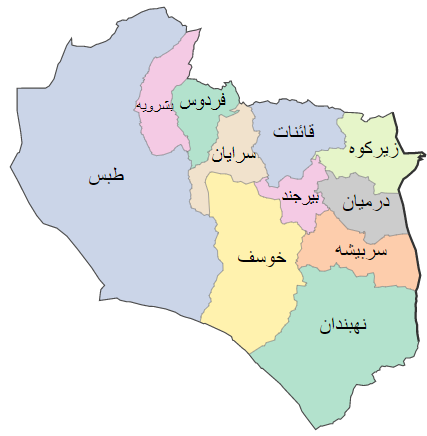 شکل 1. شهرستان‌های استان خراسان جنوبیمنبع: ......یافته‌های پژوهش یافته‌های پژوهش یافته‌های پژوهش یافته‌های پژوهش یافته‌های پژوهش یافته‌های پژوهش یافته‌های پژوهش یافته‌های پژوهش یافته‌های پژوهش یافته‌های پژوهش یافته‌های پژوهش یافته‌های پژوهش یافته‌های پژوهش یافته‌های پژوهش یافته‌های پژوهش یافته‌های پژوهش یافته‌های پژوهش یافته‌های پژوهش یافته‌های پژوهش (جدول 1).جدول 1. توصیف داده‌های پژوهشمنبع:یک سطر فاصلهبحث، نتیجه‌گیری و پیشنهادهاابتدا خلاصه‌ای از هدف و یافته‌ها ذکر کنید، سپس با کمک مبانی نظری، پیشینه و تجربیات خودتان آن را تببین کرده و نتیجه بگیرید و سپس به صورت تیتروار پیشنهادهایی کاربری را ذکر کنید. نتیجه‌گیری نتیجه‌گیری نتیجه‌گیری نتیجه‌گیری نتیجه‌گیری نتیجه‌گیری نتیجه‌گیری نتیجه‌گیری نتیجه‌گیری نتیجه‌گیری نتیجه‌گیری نتیجه‌گیری نتیجه‌گیری نتیجه‌گیری نتیجه‌گیری نتیجه‌گیری نتیجه‌گیری نتیجه‌گیری نتیجه‌گیری نتیجه‌گیری نتیجه‌گیری نتیجه‌گیری نتیجه‌گیری نتیجه‌گیری نتیجه‌گیری نتیجه‌گیری نتیجه‌گیری نتیجه‌گیری نتیجه‌گیری نتیجه‌گیری نتیجه‌گیری نتیجه‌گیری نتیجه‌گیری نتیجه‌گیری نتیجه‌گیری نتیجه‌گیری نتیجه‌گیری نتیجه‌گیری نتیجه‌گیری نتیجه‌گیری نتیجه‌گیری نتیجه‌گیری.یک سطر فاصلهخلاصۀ کلیدی پژوهش      در این بخش جدول زیر را برای انتشار جداگانه و بهره‌برداری بیشتر همایش و محققان تکمیل کنید:جدول 2. خلاصۀ کلیدی پژوهش(یک سطر فاصله)منابع(فرمت APA و چیدمان بر اساس حروف الفبا) (فونت BMitra اندازه 12)نام خانوادگی، نام، سال انتشار، نام کتاب((Bold Italic ، ترجمه، جلد ....، چاپ ... .محل نشر: ناشر... .نام خانوادگی، نام، سال انتشار، نام مقاله ((Bold Italic، ترجمه، نشریه، شماره، شماره پیاپی، محل نشر، ناشر، ص.(فونت Times New Roman اندازه 11)Martin, F. R. (1968). The Miniature Paintings and Painters of Persia, India and Turkey, Landon: Holland Pressردیفستون 1......ستون n123مسئلۀ کلیدی پژوهش چه بود؟یافتۀ کلیدی پژوهش چه بود؟پیشنهاد کلیدی پژوهش چه بود؟حداکثر در ۳۰ کلمهحداکثر در ۵۰ کلمهحداکثر در ۳۰ کلمه